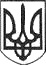 РЕШЕТИЛІВСЬКА МІСЬКА РАДАПОЛТАВСЬКОЇ ОБЛАСТІ(п’ятнадцята сесія сьомого скликання)РІШЕННЯ05 березня 2019 року                                                                         №  527-15-VIIПро відтермінування розгляду звернень про надання дозволу на виготовлення проекту землеустрою щодо відведення та передачу в оренду земельної ділянкиКеруючись  статтею 12, частинами 6, 7 статті  118, статтею 122 Земельного кодексу України, Законом України „Про землеустрій”, статтею 26 Закону України „Про місцеве самоврядування в Україні”, та розглянувши заяви громадян,  Решетилівська міська радаВИРІШИЛА:	1. До завершення проведення аналізу правового режиму використання земель та земельних ділянок комунальної форми власності міської ради (рішення міської ради від 21 вересня 2018 року № 369-10-VII „Про проведення аналізу правового режиму використання земель та земельних ділянок комунальної форми власності міської ради”) відтермінувати надання дозволу на виготовлення проектів землеустрою щодо відведення  земельних ділянок та передачу в оренду земельної ділянки:	1) Кіріченку Віталію Михайловичу -  розміром  2,0  га для ведення особистого селянського господарства на території  с. Сені  Решетилівської міської ради;	2) ПП „Перспектива М”- надання в оренду земельної ділянки розміром 0,0030 га в зв’язку з проведенням інвентаризації даної земельної ділянки за адресою:м. Решетилівка, вул. Шевченка.Секретар міської  ради                                                             О.А.Дядюнова